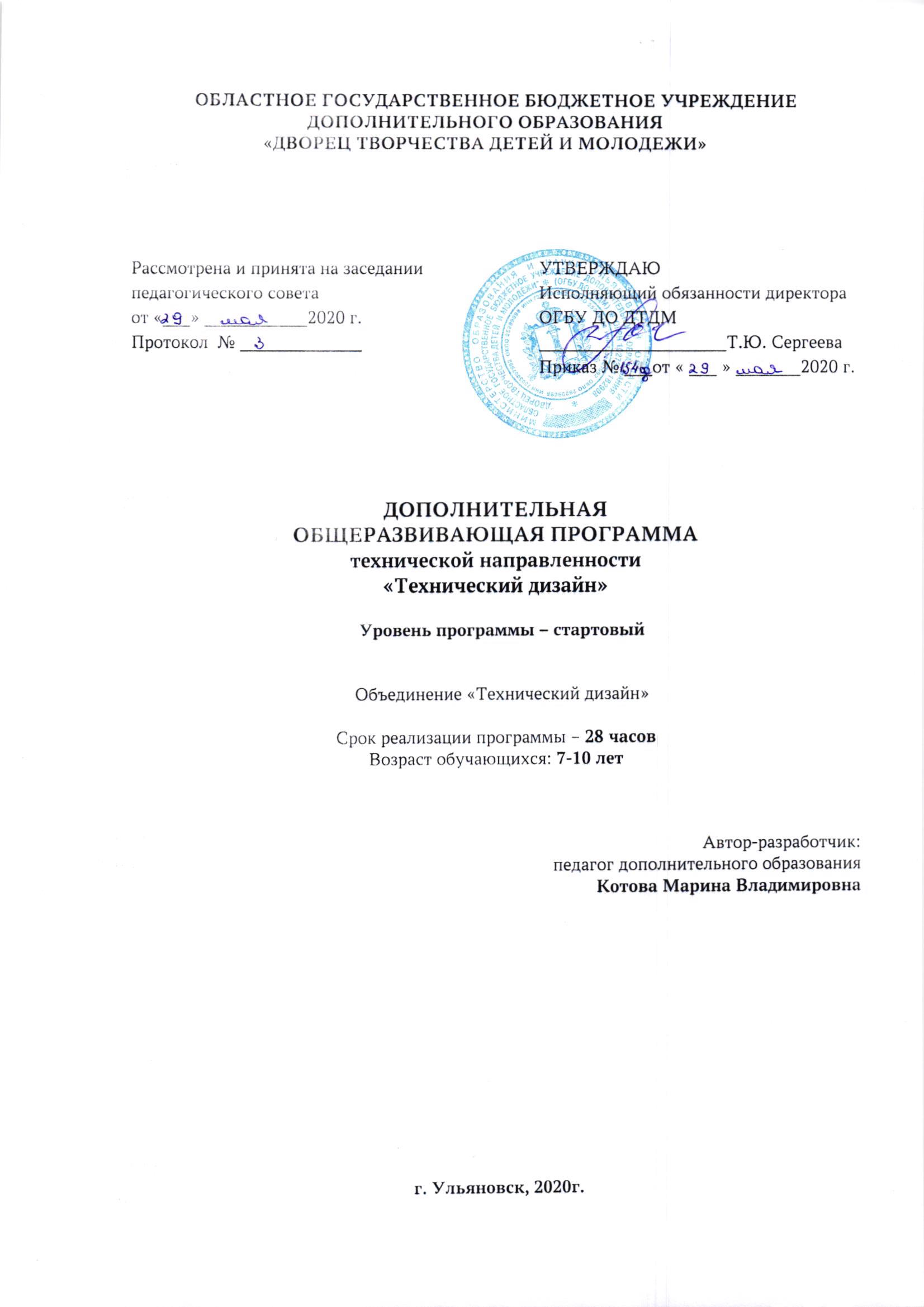 Пояснительная запискаКраткосрочная общеразвивающая  программа «Технический дизайн» разработана  в соответствии со следующими нормативно-правовыми документами:  Федеральный Закон Российской Федерации от 29.12.2012 № 273 «Об образовании в Российской Федерации»; Приказом от 09.11.2018  № 196 Министерства просвещения Российской Федерации «Об утверждении Порядка организации и осуществления образовательной деятельности по дополнительным общеобразовательным программам»;Приказ Министерства образования и науки Российской федерации от 23 августа 2017 г. № 816 «Об утверждении порядка применения организациями, осуществляющими образовательную деятельность электронного обучения, дистанционных образовательных технологий при реализации образовательных программ.Концепция развития дополнительного образования детей от              04.09.2014 № 1726;Письмо Минобрнауки России от 18.11.2015 №09-3242 «Методические рекомендации по проектированию дополнительных общеразвивающих программ»;Письмо Министерства образования и науки Ульяновской области  от 21.04.2020 №2822 Методические рекомендации «О реализации дополнительных общеобразовательных программ с применением электронного обучения и дистанционных образовательных технологий». СанПин 2.4.3172-14: «Санитарно-эпидемиологические требования к устройству, содержанию и организации режима работы образовательных организаций дополнительного образования детей»;СанПиН 2.2.2/2.4.13340-03. Гигиенические требования к персональным электронно-вычислительным машинам и организации работы.Устав ОГБУ ДО ДТДМ (Распоряжение Министерства образования и науки Ульяновской области от 23.03.2017 № 506-р);Локальные акты ОГБУ ДО ДТДМ.Направленность (профиль) программы - техническая.Программа «Технический дизайн» педагогически целесообразна, так как способствует более разностороннему раскрытию индивидуальных способностей ребенка, которые не всегда удаётся рассмотреть на занятии, развитию у детей интереса к техническому творчеству, желанию активно участвовать в продуктивной, одобряемой обществом деятельности, умению самостоятельно организовать своё свободное время. «Технический дизайн» – это определенная ступень в занятиях детей младшего звена творчеством, которая прокладывает путь к овладению творческими специальностями в жизни человека, развивает у детей проектную и дизайнерскую мысль и прививает трудолюбие и творческий подход ко всякой работе.Обучение основам дизайнерской деятельности даёт возможность учащимся получить представление о художественном проектировании, а так же основных видах дизайна. Помимо формирования профессионального кругозора такое представление поможет им определить свои интересы, свое направление специализации в дальнейшем обучении. Программа построена на основе анализа общеобразовательных программ в области «технология», «черчение» и «искусство», наряду с общими идеями: развитие общей способности к творчеству, умение найти своё место в жизни, предусматривает развитие художественно – конструкторских способностей учащихся, нестандартного мышления, творческой индивидуальности. Программа включает основы художественного проектирования объектов графического дизайна, основы дизайна среды, промышленного дизайна, арт-дизайна, начальные представления об архитектурном дизайне и проектировании, а также современном строительном дизайне.Адресат программы - возраст обучающихся (7-10 лет), принимающих участие в реализации данной краткосрочной  общеразвивающей программы.Объём программы - Занятия проводятся 2 раз в неделю по 2 учебному часу. Общее количество часов на одну группу — 28 часов.Формы обучения и виды занятийОбучение по программе ведется с использованием  форм обучения - электронное обучение и обучение с применением дистанционных образовательных технологий, в случае снятия режима домашней самоизоляции/карантина используется  - очное обучение.При очном обучении занятия проводятся на базе комплекса технического творчества с использованием материально-технических средств. При электронном обучении и обучении с применением дистанционных технологий используются:-  видеозанятия  - специально подготовленная видеозапись для обучающихся, к просмотру обучающийся может приступить в любое удобное время, а также возвращаться к нему в различных ситуациях;- чат-занятия – это занятия, которые проводятся с использованием чатов - электронной системы общения, проводятся синхронно, то есть все участники имеют доступ к чату в режиме онлайн.  Уровень реализуемой программы – стартовый.Срок освоения программы —28 часов.Особенность программы.Программа является интегрированной, так как содержит объем знаний из различных областей прикладных наук (изобразительной искусство, биология, строительство, архитектура и др.). Отличительной особенностью программы является включение в нее элементов черчения, рисунка, композиции и художественного конструирования. А также расширение знаний в области искусства архитектуры, знакомство с работами архитекторов и дизайнеров прошлого и современности. Программа построена циклично, с постоянным повтором и углублением изучения тем разделов.Актуальность программы.Современный уровень развития производства, техники, строительства немыслимы без художественного проектирования, обеспечивающего не только технологичность, прочность конструкций, но и эстетический вид изделий, предметов, построек, малых архитектурных форм. Все это дизайн. Дизайн – это особая сфера изобразительного искусства, которая проектирует, создает, усовершенствует предметное окружение человека «от иголки до самолета», улучшает качество жизни. Программа необходима и для профессиональной ориентации учащихся, и для более осознанного выбора профессии, и для формирования у школьников особого стиля мышления (дизайнерского мышления), для которого характерно понимание основных критериев гармонической вещи, чувство стиля, эстетическое отношение к миру вещей. Новизна, значимость программы. Еще в дошкольном возрасте многие дети рисуют, лепят и того не подозревая создают маленькие проекты будущих изделий, скульптур, зданий, совмещая при этом занятии любовь к рисованию и способности к макетированию.Программой предусмотрен индивидуальный подход к каждому воспитаннику, с учетом его интересов, направленности на творческую самореализацию. В программе выделены разделы, посвященные авторскому проекту, где ребята могут раскрыть себя в соответствии со своими увлечениями. Цели: Дать учащимся представление о различных видах дизайнерской деятельности;Формировать навыки предпрофильной подготовки по основам дизайна и возможность дальнейшего профессионального самоопределения.Задачи: Приобретение непосредственного опыта общения с широким кругом материалов, технологий, инструментов и технических средств, понимание их возможностей;Привитие культуры графического труда;Приобретение навыков разработки и презентации проектных идей различными средствами – графикой, моделями, макетированием и др.Овладение методами и способами интеграции знаний различных предметных дисциплин и наук вокруг какой-либо выбранной учащимися проектной проблемы.Решение задач через:изучение основ различных видов дизайна, стилей архитектуры;знакомство с работами архитекторов с мировым именем;формирование представления о современных тенденциях дизайна;формирование первичных умений графического изображения геометрических фигур в пространстве и составление композиции из них, формирование первичных графических умений области черчения, перспективы, аксонометрии;создание условий для последующего самообразования воспитанников в данном направлении, творческой самореализации при создании эскизов и проектов;привлечение к участию в конкурсах дизайна с целью апробации проектов и эскизов в жизнь, а также для самоанализа проектной деятельности.воспитание эстетического вкуса, чувства гармонии цвета и формы, красоты с пользой и функциональностью;развитие пространственного и конструкторского мышления.развитие пространственного видения конструкции.Общая характеристика учебного процесса: методы, формы обучения и режим занятий.Для реализации настоящей программы используются основные методы работы – развивающего обучения (проблемный, поисковый, творческий), дифференцированного обучения (уровневые, индивидуальные задания, вариативность основного модуля программы), игровые. При этом используются разнообразные формы проведения занятий: беседа, лекция, объяснение, демонстрация и показ слайдов (с использованием обучающих компьютерных программ и оборудования), практическая и лабораторная работа, виртуальная экскурсия, творческая работа, конференция, конкурс работ, викторина, тест.Выбор методов и форм для реализации настоящей программы определяется:поставленными целями и задачами;принципами обучения: от практической деятельности – к развитию всех качеств личности, индивидуальный подход к личности каждого ребенка;возможностями учащихся на данном этапе обучения (возрастные особенности, уровень подготовленности);наличием соответствующей материально-технической базы.Методы обучения:1). Практические (практическая работа, изготовление макета, чертежа, рисунка, составление презентации), наглядные (демонстрация наглядных пособий, рисунок, технологические карты, поэтапность работы), словесные (беседа, рассказ, объяснение, лекция);2). Методы стимулирования (поощрение, анализ ошибок)3). Рефлексия4). Метод мозгового штурма5). Поисковые методыФормы контроля.Опрос, просмотр, участие в конкурсах, выставках, конференциях, защита проекта, составление портфолио воспитанника.Планируемые результаты освоения программы Программа направлена на достижение учащимися личностных, метапредметных и предметных результатов освоения программы дополнительного образования..Прогнозируемые результаты по итогам обучения.Учащиеся должны знать:историю зарождения и развития дизайна;принципы формообразования и композиции;принципы объемного проектирования (макетирования)роль цвета;профессиональный язык дизайна;последовательность выполнения проекта;технику выполнения проектауровень развития своих профессионально важных качеств;правила выбора профессии, карьеры.Учащиеся должны уметь:составлять эскизы несложных изделий с учетом формообразующих факторов;выполнять эскизы предметов с целью получить простую, функциональную, конструктивную и эстетически значимую форму;использовать цветовое оформление;подбирать информацию, анализировать источники и получать необходимые данные, устанавливать личные контакты, определять свой уровень знаний и оценивать его у других;решать конкретные задачи художественного проектирования;реализовывать свои творческие способности в рамках существующих ограничений (сроки, ресурсы, возможности производства), работать в коллективе, организовывать свое время и планировать де6ятельность;Учащиеся должны приобрести навыки:воплощения идеи в материале,создания макетов, с использованием различных материалов, технологий, инструментов, оборудования.Учебный планКалендарный учебный график в летний период с 01.06-31.08.2020г. Объединение «Технический дизайн»  пдо Котова М.В. Вторник 09.00-09.45 09.55-10.40Четверг 09.00-09.45 09.55-10.40Всего 28 часовСодержание программы Вводное занятие. Охрана труда ТБ. Понятие о творческой деятельности дизайнеров. История дизайна. Основные задачи раздела:раскрыть понятие "дизайн", познакомить с основными категориями дизайна;развивать познавательную активность ,пространственное мышление;воспитывать эстетический вкусВведение в дизайн. Общие понятия и категории дизайна. Знакомство с работами знаменитых дизайнеров. Воздействие дизайна на человека. История возникновения. Арт-объект. Декорирование вещей. Отличие работы дизайнера и декоратора. Понятие "китч". Функциональность+красота+удобство=дизайн. Причастность каждого к дизайну. Тематический рисунок. Выполнение рисунков простейших композиций из объѐмных и геометрических фигур.Основные задачи раздела:закрепить имеющиеся знания по средствам выразительности в графике и композиции;формировать представления о видах композиции и эмоциональному воздействию на человека;подготовить воспитанников, поступающих в технические Вузы к экзамену по пространственной композиции;подчеркнуть важность работы инженера в искусстве архитектуры и работы дизайнера в технических проектах, их неразрывность и согласованность.Предмет-рисунок. Построение геометрических тел в пространстве. Передача объема. Графические приемы и средства. Композиция. Виды композиции. Динамика в композиции. Композиция из геометрических фигур, тел. Композиция из геометрических тел в пространстве. Подготовка к экзамену в вуз.3. Объѐмная композиция. Работа с пластилином, гипсом, папье–маше.Основные задачи раздела:Формировать умения представить форму и варианты ее сборки(создания), компоновки с другими формами;Развивать умению подбирать материал, сочетания материалов;Развивать умение видеть конечный результат труда, пространственное мышление, воображение.Конструирование из бумаги. Конструирование без масштаба. Форма из бумаги. Сочетание форм. Русская изба из бумажных трубочек. Конструирование народного жилища. Сферические формы. Введение в работу других материалов. Применение умений и знаний по конструированию в жизни. Связь конструирования с другими сферами знаний.4. Макетирование. Выполнение различных фигур на бумаге. Покраска макета.Основные задачи раздела:формировать представление о масштабе в макетировании, о соразмерности архитектурных элементов и ответственности работы дизайнера-архитектора;развивать умения и навыки работы с различными материалами для макетов;сформировать четкое представление о едином архитектурном стиле для всех частей ее ансамбля.Макетирование как один из этапов проекта. Размеры, масштаб. Материалы в макетировании. Способы создания макета. Макеты домов, площадок, парков. Правила создания. 2. условия реализации программы Учебно-методическое  обеспечение образовательного процессаНа каждом учебном занятии предполагается использование нескольких учебных методов, являющихся наиболее эффективными в конкретной ситуации. В основе всех методов лежит движение:от целого к частному;от образа к образу;от повтора вариаций к импровизации;от интуитивного к осознанному, к пониманию «общего» в структуре разных этапов технологического процесса.Каждая работа строится в учетом законов композиции – пропорций, ритма, контраста, в каждом проекте выбираются самые выигрышные для данной темы материалы и инструменты, продумывается колорит. Наряду со свободой в обращении с формой, материалами, технологиями учащимся прививается понимание полезности произведений архитектуры и дизайна, их социальной роли.Наряду с традиционными методами обучения применяется метод проектов, позволяющий развивать навыки решения проблем посредством проектирования и изготовления изделий.Материально-техническое оснащение.Ученические столы для черчения.Наглядные пособия (таблицы, плакаты, таблички с терминами).Технические средства (проектор, компьютер)Презентации по темам занятий и разделов.Проекты и макеты выполненные педагогом, другими воспитанниками. Для электронного обучения и обучения с применением дистанционных образовательных технологий используются технические средства, а также информационно-телекоммуникационные сети, обеспечивающие передачу по линиям связи указанной информации (образовательные онлайн-платформы, цифровые образовательные ресурсы, размещенные на образовательных сайтах, видеоконференции, вебинары, skype – общение, e-mail, облачные сервисы и т.д.)Литература.Адамчик М.В. Дизайн и основы композиции в дизайнерском творчестве и фотографии Издательство: Харвест (Минск). 2010;Бесчастнов Н.П. Черно-белая графика.- М.: Гуманитар.изд. центр ВЛАДОС, 2005;Иконников А.В. Основы архитектурной композиции. - М.: Искусство, 1971;Ковешникова Е.Н., Ковешников А.И. Основы теории дизайна: Учебное пособие для студентов вузов Издательство: М.: Машиностроение 1999;Коробьин М.Ю. Рисование геометрических тел: Методическое пособие. - М.: МАрхИ, 1986;Кудряшев К.В. Архитектурная графика. - М.: Стройиздат, 1990;Кулебакин Г.И. Рисунок и основы композиции. - М.: Стройиздат, 1988;Литавар В.В. Станчик Г.И. Благоустройство садово-огородных и приусадебных участков.-Мн.:Ураджай,1993;Логвиненко Г.М. Декоративная композиция: учебное пособие для студентов вузов.- М.: Гуманитар.изд. центр ВЛАДОС, 2005;Михайлов С., Кулеева Л. Основы дизайна. Учебное пособие. Издательство: Новое знание 1999;Объемно-пространственная композиция. - М.: Стройиздат, 1993;Рунге В., Сеньковский В. Основы теории и методологии дизайна. Учебное пособие. Издательство: МЗ-Пресс 2003;Соловьев С.А., Буланте Г.В., Шульга А.К. Черчение и перспектива. - М.: Высшая школа, 1982;Устин В. Композиция в дизайне. Методические основы композиционно-художественного формообразования в дизайнерском творчество Издательство: Астрель 2007;Шмидт Р. Учение о перспективе: Пер.с нем. - М.: Стройиздат, 1983.Интернет-ресурсы:1. template. ouverture.ru2. avtdesign.ucoz.ru3. stvservice.ru4. artodocs.ru5. RosDesign.com№ТемаКол-во часовТеорияПрактика1Вводное занятие. Охрана труда ТБ. Понятие о творческой деятельности дизайнеров. История дизайна.2112Тематический рисунок. Выполнение рисунков простейших композиций из объѐмныхигеометрическихфигур4223Объѐмнаякомпозиция. Работа с пластилином, гипсом, папье–маше.4224Макетирование. Выполнение различных фигур на бумаге. Покраска макета.18414всего28919№ п/пмесяцТема занятиячасыПлан часыФакт часы11.1Вводное занятие. Охрана труда ТБ. Понятие о творческой деятельности дизайнеров. История дизайна.22Тематический рисунок. Выполнение рисунков простейших композиций из объѐмныхигеометрических фигур.422.1Выполнение рисунков простейших композиций из объѐмных и геометрических фигур: автомобиль232.2 Выполнение рисунков простейших композиций из объѐмных и геометрических фигур: дом23Объѐмная композиция. Работа с пластилином, гипсом, папье–маше.443.1Создание композиций из геометрических объѐмных фигур из пластилина253.2Создание композиций из геометрических объѐмных  фигур из пластилинапапье – маше.24Макетирование. Выполнение различных фигур на бумаге. Покраска макета.1864.1Перевод эскиза вчертѐж. Использование чертежа в процессе создания макета. 27-84.2Выполнение макета из бумаги и  картона 494.3Дизайн и живопись. Построение цветовых оригинальных композиций.2104.4Прикладная графика. 211-124.5Работа над эмблемой.4134.6Прикладная графика. Аппликации со словесным, изобразительным и комбинированным решением.2144.7выставка2